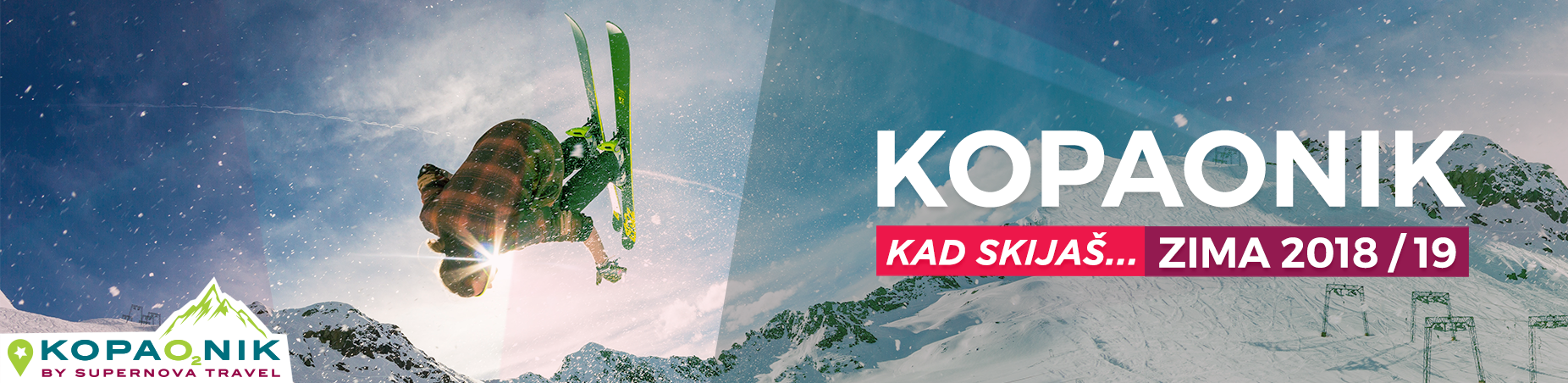  SPECIJALNA PONUDAPAKETI 5 DANA/4 NOĆICENA SMEŠTAJA UKLJUČUJE:● Smeštaj na bazi polupansiona (doručak i večera – švedski sto) ● Neograničeno korišćenje sadržaja Spa & Wellness centra  ● Wi-Fi ● Hotelsko osiguranje ● Korišćenje skijašnice ● za goste hotela Angella - poseban program za decu uzrasta 3-12 god. CENA NE UKLJUČUJE (obavezno plaćanje uz rezervaciju):● Boravišnu taksu - 100.00 RSD (1.00 €)  po osobi po noći za odrasle; 50.00 RSD (0.50 €) po osobi po noći za  decu 7 -15 god; deca 0 - 7 god ne plaćaju b.tUSLOVI ZA Grand Hotel & Spa****: ● Dete 0 - 2  u pratnji dvoje odraslih ako koristi zajednički ležaj- BESPLATNO u 1/2 standardnoj i 1/2 superior sobi  ● Dete 2 - 7 u pratnji dvoje odraslih ako koristi zajednički ležaj - popust 50% u 1/2 sobi standardnoj i 1/2 superior sobi  ● Dete 2 - 12  ako koristi poseban ležaj - popust 30% (sa minimum 1 odraslom osobom)  ● Dvoje dece 2-12  u pratnji dvoje odraslih - svako dete ima popust  50% u 1/3 standardnoj sobi, u  1/3 family sobi i u 1/3 superior sobi ● Dvoje dece 2-12 u pratnji dvoje odraslih - svako dete ima popust  30% u 1/4 family sobi, 1/4 superior sobi i ¼ superior+ sobi  ● Troje dece 2-12 u pratnji dvoje odraslih - svako dete ima popust 30% u 1/5 family sobi ● Treća i četvrta odrasla osoba - popust 20% u 1/3 standardnoj, superior i superior+ sobi, i u 1/4  superior i superior+ sobi ● Ukoliko dve osobe koriste 1/3 family sobu ili 1/3 superior sobu - doplata 20% po osobi na cenu 1/3 family sobe ili 1/2 superior sobe ● Doplata za jednokrevetnu sobu iznosi  50% cene u dvokrevetnoj sobi.Kopaonik je najveći planinski masiv i najpoznatiji turistički i skijaški centar u Srbiji koji je zbog svojih prirodnih lepota, proglašen za nacionalni park. Najviši vrh je Pančićev vrh, 2017m skijaški tereni se nalaze na visini od 1650 m do 2017 m. Sneg počinje krajem novembra i traje do maja, prosečno 159 dana godišnje. Udaljenost od Beograda 285 km.Specijalna ponuda br.1  od 24.01.2019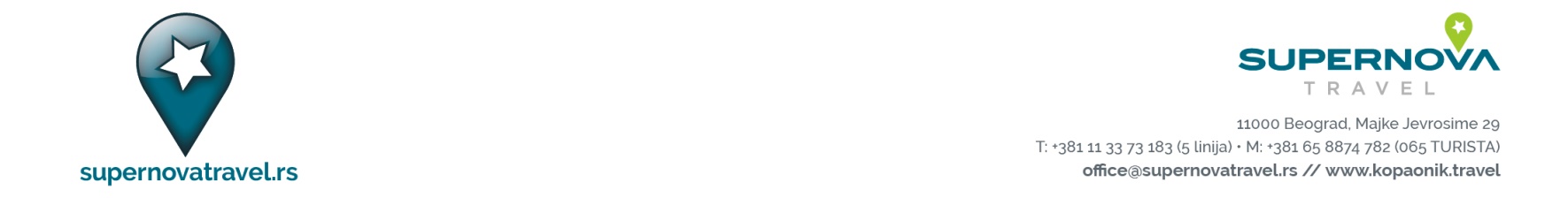 CENE SU U € PO OSOBI I PAKETUCENE SU U € PO OSOBI I PAKETUCENE SU U € PO OSOBI I PAKETUCENE SU U € PO OSOBI I PAKETUCENE SU U € PO OSOBI I PAKETUCENE SU U € PO OSOBI I PAKETUGrand Hotel & Spa****  - POLUPANSIONGrand Hotel & Spa****  - POLUPANSIONGrand Hotel & Spa****  - POLUPANSIONGrand Hotel & Spa****  - POLUPANSIONGrand Hotel & Spa****  - POLUPANSIONGrand Hotel & Spa****  - POLUPANSIONPERIODSMENATIP SMEŠTAJATIP SMEŠTAJATIP SMEŠTAJATIP SMEŠTAJAPERIODSMENA1/2 STANDARD1/3 STANDARD1/3 FAMILY1/4 FAMILY1/5 FAMILY            1/2 SUPERIOR1/3 SUPERIOR*1/4 SUPERIOR*1/2 SUPERIOR +1/3 SUPERIOR+*1/4 SUPERIOR+*24.FEB – 28.FEBNed/Čet31633234838010.MART – 14.MARTNed/Čet26828429632417.MART – 21.MARTNed/Čet228240248272